Об утверждении административного регламента по оказанию муниципальных услуг Цивильского муниципального округа Чувашской Республики «Выдача разрешений на использование земель или земельных участков, находящихся в муниципальной собственности, либо государственная собственность на которые не разграничена, без предоставления земельных участков и установления сервитута»В соответствии с Федеральным законом от 06 октября 2003 г. № 131-ФЗ «Об общих принципах организации местного самоуправления в Российской Федерации», Федеральным законом от 27 июля 2010 г. № 210-ФЗ «Об организации предоставления государственных и муниципальных услуг», Уставом Цивильского района и решением Собрания депутатов Цивильского муниципального округа Чувашской Республики от 27 декабря 2022 года «Об утверждении перечня услуг, предоставляемых в Цивильском муниципальном округе Чувашской Республики», администрация Цивильского муниципального округа Чувашской Республики П О С Т А Н О В Л Я Е Т :1. Утвердить прилагаемый административный регламент администрации Цивильского муниципального округа Чувашской Республики по предоставлению муниципальной услуги «Выдача разрешений на использование земель или земельных участков, находящихся в муниципальной собственности, либо государственная собственность на которые не разграничена, без предоставления земельных участков и установления сервитута».2. Контроль за выполнением настоящего постановления возложить на начальника отдела экономики и инвестиционной деятельности, земельных и имущественных отношений администрации Цивильского муниципального округа Чувашской Республики.3. Настоящее постановление вступает в силу после  его официального опубликования (обнародования) и распространяется на взаимоотношения, возникшие с 1 января 2023 года.Глава Цивильского муниципального округа							А.В. ИвановСОГЛАСОВАНО:И.о. зам. главы администрации – начальник финансового отдела Цивильского муниципального округа_______________________________/ О.В. Андреева«10» апреля 2023 годаЗаведующий сектором правого обеспечения________________________/Т.Ю. Павлова /«10» апреля 2023 годаЗаместитель начальника отдела экономики и инвестиционной деятельности, земельных и имущественных отношений Цивильского муниципального округа______________________________/О.Н. Сорокина«10» апреля 2023 годаУтвержденПостановлением администрацииЦивильского муниципального округаЧувашской Республики№428 от 10.04.2023АДМИНИСТРАТИВНЫЙ РЕГЛАМЕНТ
по предоставлению муниципальной услуги «Выдача разрешений на использование земель или земельных участков, находящихся в муниципальной собственности, либо государственная собственность на которые не разграничена, без предоставления земельных участков и установления сервитутов»I. Общие положения1.1. Предмет регулирования административного регламентаАдминистративный регламент предоставления муниципальной услуги «Выдача разрешений на использование земель или земельных участков, находящихся в муниципальной собственности либо государственная собственность на которые не разграничена, без предоставления земельных участков и установления сервитутов» (далее – Административный регламент) устанавливает сроки и последовательность действий по предоставлению муниципальной услуги по выдаче разрешений на использование земель или земельных участков, находящихся в муниципальной    собственности, либо государственная собственность на которые не разграничена, без предоставления земельных участков и установления сервитутов (далее - муниципальная услуга) для размещения объектов, перечень видов которых утвержден постановлением Правительства Российской Федерации от 03.12.2014 № 1300 «Об утверждении перечня видов объектов, размещение которых может осуществляться на землях или земельных участках, находящихся в государственной или муниципальной собственности, без предоставления земельных участков и установления сервитутов» (далее – Перечень).1.2. Круг заявителей Заявителями на предоставление муниципальной услуги являются физические лица, в том числе индивидуальные предприниматели и юридические лица, а также представители указанных лиц, действующие в силу полномочий, соответствующих законодательству Российской Федерации (далее – Заявители).1.3. Требование предоставления заявителю муниципальной услуги в соответствии с вариантом предоставления муниципальной услуги, соответствующим признакам заявителя, определенным в результате анкетирования, проводимого органом, предоставляющим услугу (далее – профилирование), а также результата, за предоставлением которого обратился заявительМуниципальная услуга, а также результат, за предоставлением которого обратился заявитель (далее также – результат услуги), должны быть предоставлены заявителю в соответствии с вариантом предоставления муниципальной услуги (далее также – вариант).Вариант, в соответствии с которым заявителю будут предоставлены муниципальная услуга и результат услуги, определяется в соответствии с Административным регламентом, исходя из признаков заявителя и показателей таких признаков.II. Стандарт предоставления муниципальной услуги2.1. Наименование муниципальной услугиМуниципальная услуга «Выдача разрешений на использование земель или земельных участков, находящихся в муниципальной собственности, либо государственная собственность на которые не разграничена, без предоставления земельных участков и установления сервитутов».2.2. Полное наименование органа, предоставляющего муниципальную услугуМуниципальная услуга предоставляется органом местного самоуправления - администрацией Цивильского муниципального округа Чувашской Республики (далее – администрация) и осуществляется через отдел сельского хозяйства, имущественных и земельных отношений администрации Цивильского муниципального округа Чувашской Республики (далее также - Отдел).В соответствии  со статьей 15 Федерального закона от 27 июля 2010 года  № 210-ФЗ «Об организации предоставления государственных и муниципальных услуг» (далее - Федеральный закон № 210-ФЗ) и заключенным соглашением между администрацией Цивильского муниципального округа Чувашской Республики и многофункциональным центром предоставления государственных и муниципальных услуг (далее – соглашение), прием документов заявителей, связанных с предоставлением муниципальной услуги, осуществляется многофункциональными центрами предоставления государственных и муниципальных услуг (далее – МФЦ).  Возможность принятия МФЦ решения об отказе в приеме запроса и документов и (или) информации, необходимых для предоставления муниципальной услуги, не предусмотрена.2.3. Результат предоставления муниципальной услугиРезультатом предоставления муниципальной услуги является:1) в случае принятия решения о предоставлении муниципальной услуги - выдача разрешений на использование земель или земельных участков, находящихся в муниципальной собственности, либо государственная собственность на которые не разграничена, без предоставления земельных участков и установления сервитута (далее – Разрешение);2) в случае отказа в предоставлении муниципальной услуги - письменное мотивированное решение об отказе в выдаче Разрешения.3) в случае подачи запроса о получении муниципальной услуги посредством Единого портала государственных и муниципальных услуг результат предоставления муниципальной услуги направляется заявителю в личный кабинет на Едином портале государственных и муниципальных услуг в форме электронного документа, подписанного усиленной квалифицированной электронной подписью уполномоченного должностного лица.2.4. Срок предоставления муниципальной услугиПредоставление муниципальной услуги осуществляется в течение 25 дней со дня поступления заявления о выдаче Разрешения.Срок выдачи (направления) документов, являющихся результатом предоставления муниципальной услуги – 3 рабочих дня с момента регистрации Разрешения либо решения об отказе выдаче Разрешения.В случае подачи заявления и документов через МФЦ датой обращения заявителя считается дата регистрации заявления в администрации Цивильского муниципального округа.В случае подачи заявления и документов посредством Единого портала государственных и муниципальных услуг датой обращения считается дата автоматической регистрации заявления на Едином портале государственных и муниципальных услуг.Срок исправления допущенных опечаток и (или) ошибок в выданных в результате предоставления муниципальной услуги документах составляет 10 рабочих дней с момента обнаружения ошибки или получения от любого заинтересованного лица письменного заявления об ошибке.2.5. Правовые основания для предоставления муниципальной услугиПеречень нормативных правовых актов, регулирующих предоставление муниципальной услуги, а также информация о порядке досудебного (внесудебного) обжалования решений и действий (бездействия) органа местного самоуправления, МФЦ, их должностных лиц, либо муниципальных служащих администрации Цивильского муниципального округа Чувашской Республики, размещается на официальном сайте Цивильского муниципального округа Чувашской Республики в сети «Интернет» (далее – официальный сайт администрации), в федеральной государственной информационной системе «Федеральный реестр государственных и муниципальных услуг (функций)» (далее - Федеральный реестр государственных и муниципальных услуг), на Едином портале государственных и муниципальных услуг.2.6. Исчерпывающий перечень документов, необходимых для предоставления муниципальной услугиЗаявители предоставляют лично в администрацию Цивильского муниципального округа Чувашской Республики либо направляют почтовым отправлением в адрес администрации Цивильского муниципального округа Чувашской Республики, заявление о выдаче разрешений на использование земель или земельных участков, находящихся в муниципальной собственности, либо государственная собственность на которые не разграничена, без предоставления земельных участков и установления сервитута по форме согласно приложению № 1 к Административному регламенту (далее - Заявление) в 2 экз. (оригинал) (один экземпляр остается в администрации Цивильского муниципального округа Чувашской Республики второй у заявителя). При подаче заявления в МФЦ требуется 1 экз. заявления (оригинал). Заявление заполняется при помощи средств электронно-вычислительной техники или от руки разборчиво (печатными буквами) чернилами черного или синего цвета.Образцы заявлений можно получить в администрации Цивильского муниципального округа Чувашской республики либо непосредственно в МФЦ, а также на официальных сайтах в информационно-телекоммуникационной сети "Интернет".В заявлении указываются следующие обязательные характеристики:1) фамилия, имя, отчество (последнее - при наличии), место жительства заявителя и реквизиты документа, удостоверяющего личность заявителя (для физического лица);2) наименование, место нахождения, организационно-правовая форма заявителя (для юридического лица) и сведения о государственной регистрации заявителя в Едином государственном реестре юридических лиц;3) фамилия, имя, отчество (последнее - при наличии), место жительства заявителя (для индивидуального предпринимателя) и сведения о государственной регистрации заявителя в Едином государственном реестре индивидуальных предпринимателей;4) фамилия, имя, отчество (последнее - при наличии) представителя заявителя и реквизиты документа, подтверждающего его полномочия, если заявление подается представителем заявителя;5) почтовый адрес и (или) адрес электронной почты, номер телефона для связи с заявителем или представителем заявителя;6) вид объекта в соответствии с Перечнем;7) кадастровый номер земельного участка (участков) (при наличии), на котором планируется размещение объектов, указанных в Перечне;8) адрес (месторасположение) земель или земельного участка;9) срок использования земель или земельного участка;10) согласие на обработку персональных данных;11) предполагаемые цели использования земель или земельного участка в соответствии с пунктом 1 статьи 39.34 Земельного кодекса Российской Федерации;12) кадастровый номер земельного участка - в случае, если планируется использование всего земельного участка или его части;13) срок использования земель или земельного участка (в пределах сроков, установленных пунктом 1 статьи 39.34 Земельного кодекса Российской Федерации);14) информация о необходимости осуществления рубок деревьев, кустарников, расположенных в границах земельного участка, части земельного участка или земель из состава земель населенных пунктов, предоставленных для обеспечения обороны и безопасности, земель промышленности, энергетики, транспорта, связи, радиовещания, телевидения, информатики, земель для обеспечения космической деятельности, земель обороны, безопасности и земель иного специального назначения (за исключением земель, указанных в пункте 3 части 2 статьи 23 Лесного кодекса Российской Федерации), в отношении которых подано заявление, - в случае такой необходимости.К заявлению о предоставлении муниципальной услуги прилагаются в 1 экземпляре:1. Копии документов, удостоверяющих личность заявителя и представителя заявителя, и документа, подтверждающего полномочия представителя заявителя (в случае, если заявление подается представителем заявителя).2. Схема границ земель или части земельного участка на кадастровом плане территории с указанием координат характерных точек границ территории - в случае, если планируется использовать земли или часть земельного участка (с использованием системы координат, применяемой при ведении государственного кадастра недвижимости), а для объектов, указанных в пункте 5 Перечня видов объекта, размещение которых может осуществляется на землях или земельных участках, находящихся в государственной или муниципальной собственности, без предоставления земельных участков и установления сервитутов, утвержденного постановлением Правительства РФ от 03.12.2014 г. №1300 (далее – Перечень) – план трассы воздушных линий с привязкой их к местности, с указанием координат характерных точек границ территории (с использованием системы координат, применяемой при ведении государственного кадастра недвижимости).3. Обоснование необходимости размещения объектов.4. Копия утвержденной проектной документации по строительству и (или) реконструкции заявленных объектов (при наличии).5. График производства работ по размещению элементов благоустройства (при отсутствии проектной документации по строительству и (или) реконструкции заявленных объектов).6. Копия протокола общего собрания собственников помещений в многоквартирном доме, на дворовой территории которого планируется размещение объектов, указанных в пунктах 1-8, 11, 12, 15, 18, 26-30 Перечня, в соответствии с которым решение о согласии на размещение таких объектов принято большинством не менее двух третей голосов от общего числа голосов собственников помещений в многоквартирном доме;7. Согласие всех собственников помещений в здании, строении, сооружении, на прилегающей территории которых планируется размещение объектов, указанных в пунктах 1-8, 11, 12, 15, 18, 19, 22-30 Перечня, за исключением собственников помещений в многоквартирном доме;8. Чертеж внешнего вида размещаемых элементов благоустройства территории с описанием их размеров и материалов в случае размещения объектов, указанных в пункте 4 Перечня;9. Проект благоустройства территории, согласованный с органом местного самоуправления муниципального образования, на территории которого планируется размещение объектов, если такое согласование предусмотрено нормативными правовыми актами соответствующего муниципального образования.К заявлению могут быть приложены:- выписка из Единого государственного реестра недвижимости об объекте недвижимости;- копия лицензии, удостоверяющей право проведения работ по геологическому изучению недр;- иные документы, подтверждающие основания для использования земель или земельного участка в целях, предусмотренных пунктом 1 статьи 39.34 Земельного кодекса Российской Федерации.При представлении копий необходимо прикладывать также и оригиналы документов. В случае, если копии документов в установленном действующим законодательством порядке не заверены, после заверения их специалистом Отдела   либо специалистом МФЦ оригиналы возвращаются заявителям.В случае направления заявления по почте копии документов должны быть заверены в установленном законодательством Российской Федерации порядке.Заявление, предоставляемое в форме электронного документа, подписывается в соответствии с требованиями Федерального закона от 6 апреля 2011 г. № 63-ФЗ «Об электронной подписи» и статьями 21.1 и 21.2 Федерального закона от 27 июля 2010 года  № 210-ФЗ «Об организации предоставления государственных и муниципальных услуг».По собственной инициативе заявителем могут быть представлены выписки из Единого государственного реестра недвижимости на объект недвижимости. В случае непредставления заявителем документов и сведений, указанных 
в настоящем пункте, специалистами уполномоченных структурных подразделений осуществляется межведомственное взаимодействие с органами, указанными в пункте 3.3 раздела III Административного регламента.2.7. Исчерпывающий перечень оснований для отказа в приеме документов, необходимых для предоставления муниципальной услуги;Оснований для отказа в приеме документов, необходимых для предоставления муниципальной услуги, не предусмотрено.2.8. Исчерпывающий перечень оснований для приостановления или отказа в предоставлении муниципальной услугиОснования для приостановления предоставления муниципальной услуги действующим законодательством не предусмотрены.Основаниями для отказа в предоставлении муниципальной услуги являются:- заявление не соответствует требованиям и условиям, предусмотренным подразделом 2.6. раздела II Административного регламента;- непредставление или представление не в полном объеме заявителями документов, перечисленных в подразделе 2.6. раздела II Административного регламента;- в заявлении указаны цели использования земель или земельного участка для размещения объекта, не предусмотренные Перечнем;- земельный участок, на использование которого испрашивается разрешение, предоставлен физическому или юридическому лицу;- размещение объектов приведет к невозможности использования земельных участков в соответствии с установленным видом разрешенного использования земельных участков и (или) расположенных на них объектов недвижимости;- схема границ земель или части земельного участка на кадастровом плане территории не соответствует утвержденным документам территориального планирования, правилам землепользования и застройки, проекту планировки территории, землеустроительной документации;- размещение объектов, указанных в пункте 18 Перечня, влечет за собой ограничение доступа на территорию общего пользования, которой беспрепятственно пользуется неограниченный круг лиц;- в заявлении указаны цели использования земель или земельного участка или объекты, предполагаемые к размещению, не предусмотренные пунктом 1 статьи 39.34 Земельного кодекса Российской Федерации.2.9. Размер платы, взимаемой с заявителя при предоставлении муниципальной услуги, и способы ее взиманияПредоставление муниципальной услуги осуществляется без взимания государственной пошлины или иной платы.2.10. Максимальный срок ожидания в очереди при подаче заявителем запроса о предоставлении муниципальной услуги и при получении результата предоставления муниципальной услугиВремя ожидания в очереди заявителя при подаче заявления и документов к нему и при получении результата предоставления муниципальной услуги не должно превышать 15 минут.2.11. Срок регистрации запроса заявителя о предоставлении муниципальной услуги Заявление на предоставление муниципальной услуги регистрируется в день поступления:- в системе электронного документооборота (далее - СЭД) с присвоением статуса «зарегистрировано»;- в автоматизированной системе многофункционального центра предоставления государственных и муниципальных услуг (далее - АИС МФЦ) с присвоением статуса «зарегистрировано».Если заявление поступило после 16 часов, датой регистрации считается следующий рабочий день за днем поступления заявления.В случае направления заявления посредством Единого портала государственных 
и муниципальных услуг заявление регистрируется в автоматическом режиме в день поступления.2.12. Требования к помещениям, в которых предоставляется муниципальная услугаВ помещении, в котором предоставляется муниципальная услуга, создаются условия для беспрепятственного доступа в него инвалидов в соответствии с законодательством Российской Федерации о социальной защите инвалидов. В местах предоставления муниципальной услуги предусматривается оборудование посадочных мест, создание условий для обслуживания маломобильных групп населения, в том числе оборудование пандусов, наличие удобной офисной мебели.Помещения для предоставления муниципальной услуги снабжаются соответствующими табличками с указанием номера кабинета, названия соответствующего структурного подразделения, фамилий, имен, отчеств, должностей специалистов, предоставляющих муниципальную услугу. Каждое помещение для предоставления муниципальной услуги оснащается телефоном, компьютером и принтером.Для ожидания приема гражданам отводятся места, оборудованные стульями, столами (стойками), письменными принадлежностями для возможности оформления документов.Для свободного получения информации о фамилиях, именах, отчествах и должностях специалистов, предоставляющих муниципальную услугу, указанные должностные лица обеспечиваются личными нагрудными идентификационными карточками с указанием фамилии, имени, отчества и должности, крепящимися с помощью зажимов к одежде, либо настольными табличками аналогичного содержания.Специалист, предоставляющий муниципальную услугу, обязан предложить заявителю воспользоваться стулом, находящимся рядом с рабочим местом указанного специалиста.Визуальная, текстовая информация о порядке предоставления муниципальной услуги размещается на информационном стенде администрации Цивильского муниципального округа Чувашской Республики, на официальном сайте администрации, на Едином портале государственных и муниципальных услуг.Оформление визуальной, текстовой информации о порядке предоставления муниципальной услуги должно соответствовать оптимальному зрительному восприятию этой информации.Информационные стенды оборудуются в доступном для заявителей помещении администрации Цивильского муниципального округа Чувашской Республики.2.13.  Показатели доступности и качества муниципальной услуги Показателями доступности муниципальной услуги являются:- обеспечение информирования о работе уполномоченного структурного подразделения администрации и предоставляемой муниципальной услуге (размещение информации на Едином портале государственных и муниципальных услуг);- ясность и качество информации, объясняющей порядок и условия предоставления муниципальной услуги (включая необходимые документы), информация о правах заявителя;- условия доступа к территории, зданию администрации (территориальная доступность, обеспечение пешеходной доступности (не более 10 минут пешком) от остановок общественного транспорта к зданию администрации, наличие необходимого количества парковочных мест);- обеспечение свободного доступа в здание администрации;- доступность электронных форм документов, необходимых для предоставления муниципальной услуги;- возможность подачи запроса на получение муниципальной услуги и документов 
в электронной форме;- предоставление муниципальной услуги в соответствии с вариантом предоставления муниципальной услуги;- организация предоставления муниципальной услуги через МФЦ.2.13.2. Показателями качества муниципальной услуги являются:- комфортность ожидания и получения муниципальной услуги (оснащенные места ожидания, соответствие помещений санитарно-гигиеническим требованиям (освещенность, просторность, отопление и чистота воздуха), эстетическое оформление помещений);- компетентность специалистов, предоставляющих муниципальную услугу, 
в вопросах предоставления муниципальной услуги;- культура обслуживания (вежливость, тактичность, внимательность и готовность оказать эффективную помощь заявителю при возникновении трудностей);- строгое соблюдение стандарта и порядка предоставления муниципальной услуги;- эффективность и своевременность рассмотрения поступивших обращений 
по вопросам предоставления муниципальной услуги;- своевременное предоставление муниципальной услуги (отсутствие нарушений сроков предоставления муниципальной услуги);- удобство информирования заявителя о ходе предоставления муниципальной услуги, а также получения результата предоставления муниципальной услуги;- удовлетворенность заявителя качеством предоставления муниципальной услуги;- отсутствие жалоб.2.14. Иные требования к предоставлению муниципальной услуги, в том числе учитывающие особенности предоставления муниципальных услуг в многофункциональных центрах и особенности предоставления муниципальных услуг в электронной форме. При предоставлении муниципальной услуги оказание иных услуг, необходимых и обязательных для предоставления муниципальной услуги, не предусмотрено.Муниципальная услуга предоставляется в том числе через МФЦ. Предоставление муниципальной услуги в МФЦ осуществляется после однократного обращения заявителя с соответствующим запросом. Взаимодействие с органами, предоставляющими муниципальные услуги, осуществляется МФЦ без участия заявителя в соответствии с нормативными правовыми актами Российской Федерации и Чувашской Республики и соглашением. Возможность получения муниципальной услуги в любом территориальном подразделении органа местного самоуправления, предоставляющего муниципальную услугу (экстерриториальный принцип), а также посредством запроса о предоставлении нескольких государственных и (или) муниципальных услуг в МФЦ, в соответствии  со статьей 15.1 Федерального закона «Об организации предоставления государственных и муниципальных услуг» не предусмотрена.Предоставление муниципальной услуги в электронной форме осуществляется с использованием следующих информационных систем: Федеральный реестр государственных и муниципальных услуг;Единый портал государственных и муниципальных услуг.При предоставлении муниципальной услуги в электронной форме осуществляются:- предоставление в установленном порядке информации заявителям и обеспечение доступа заявителей к сведениям о муниципальной услуге;- подача заявления и иных документов, необходимых для предоставления муниципальной услуги, и прием таких заявления и документов;- анкетирование заявителя (предъявление заявителю перечня вопросов и исчерпывающего перечня вариантов ответов на указанные вопросы) в целях определения варианта муниципальной услуги, предусмотренного настоящим Административным регламентом, соответствующего признакам заявителя;- предъявление заявителю варианта предоставления муниципальной услуги, предусмотренного настоящим Административным регламентом;- получение заявителем сведений о ходе выполнения заявления о предоставлении муниципальной услуги;- получение результата предоставления муниципальной услуги;- осуществление оценки качества предоставления муниципальной услуги;- досудебное (внесудебное) обжалование решений и действий (бездействия) органа (организации), должностного лица органа (организации) либо муниципального служащего при предоставлении муниципальной услуги.При обращении заявителя за предоставлением муниципальной услуги в электронной форме заявление подписывается усиленной квалифицированной подписью (в случае обращения юридического лица) или простой электронной подписью (в случае обращения физического лица) в соответствии с требованиями Федерального закона «Об электронной подписи» и требованиями Федерального закона «Об организации предоставления государственных и муниципальных услуг».Предоставление муниципальной услуги отдельным категориям заявителей, объединенных общими признаками, в том числе в отношении результата муниципальной услуги, за получением которого они обратились, не предусмотрено.III. Состав, последовательность и сроки выполнения административных процедур3.1. Перечень вариантов предоставления муниципальной услугиВарианты предоставления муниципальной услуги:выдача разрешения на использование земель или земельных участков, находящихся в муниципальной собственности либо государственная собственность на которые не разграничена, без предоставления земельных участков и установления сервитутов;исправление допущенных опечаток и ошибок в выданных в результате предоставления муниципальной услуги документах.3.2. Профилирование заявителяВариант предоставления муниципальной услуги определяется путем анкетирования заявителя в Отделе, посредством Единого портала государственных и муниципальных услуг, в МФЦ.На основании ответов заявителя на вопросы анкетирования определяется вариант предоставления муниципальной услуги.Перечень признаков заявителей, уполномоченных лиц (законных представителей) приведен в приложении № 3 к Административному регламенту.3.3. Принятие решения о выдаче или отказе в выдаче разрешения на использование земель или земельного участков, без предоставления земельных участков и установления сервитутов Максимальный срок предоставления муниципальной услуги в соответствии с вариантом не должен превышать 25 дней со дня регистрации заявления. Срок выдачи (направления) документов, являющихся результатом предоставления муниципальной услуги, не должен превышать 3 рабочих дней со дня регистрации.Результатом предоставления муниципальной услуги является Разрешение либо письменное уведомление об отказе в предоставлении муниципальной услуги.Оснований для отказа в приеме заявления (запроса) и документов и (или) информации не предусмотрено.Оснований для приостановления предоставления муниципальной услуги не предусмотрено. Основания для отказа в предоставлении муниципальной услуги предусмотрены подразделом  2.8  раздела II Административного регламента.Для предоставления муниципальной услуги осуществляются следующие административные процедуры:- прием и регистрация заявления и документов, необходимых для предоставления муниципальной услуги;- межведомственное информационное взаимодействие;- принятие решения о предоставлении либо об отказе в предоставлении муниципальной услуги;- выдача (направление) результата предоставления муниципальной услуги (положительного) либо уведомления об отказе в предоставлении муниципальной услуги. Для получения муниципальной услуги в администрацию представляются документы, указанные в подразделе 2.6 раздела II Административного регламента. Указанные документы могут быть представлены заявителем посредством Единого портала государственных и муниципальных услуг, МФЦ.С заявкой и документами для получения муниципальной услуги также вправе обратиться представители указанных лиц, действующие в силу полномочий, оформленных в соответствии с законодательством Российской Федерации.Установление личности заявителя может осуществляться в ходе личного приема 
в администрации, МФЦ посредством предъявления паспорта гражданина Российской Федерации либо иного документа, удостоверяющего личность, в соответствии с законодательством Российской Федерации или посредством идентификации и аутентификации с использованием информационных технологий, предусмотренных частью 18 статьи 14.1 Федерального закона от 27.07.2006 № 149-ФЗ «Об информации, информационных технологиях и о защите информации».В случае подачи запроса на предоставление услуги через Единый портал государственных и муниципальных услуг установление личности заявителя может осуществляться посредством:1) единой системы идентификации и аутентификации или иных государственных информационных систем, если такие государственные информационные системы в установленном Правительством Российской Федерации порядке обеспечивают взаимодействие с единой системой идентификации и аутентификации, при условии совпадения сведений о физическом лице в указанных информационных системах;2) единой системы идентификации и аутентификации и единой информационной системы персональных данных, обеспечивающей обработку, включая сбор и хранение, биометрических персональных данных, их проверку и передачу информации о степени их соответствия предоставленным биометрическим персональным данным физического лица.Срок регистрации заявления (запроса) и документов, необходимых для предоставления муниципальной услуги, в администрации, МФЦ составляет 15 минут.Возможность приема администрацией, МФЦ заявления (запроса) и документов и (или) информации, необходимых для предоставления муниципальной услуги, по выбору заявителя независимо от места нахождения не предусмотрена.Межведомственное информационное взаимодействие при предоставлении муниципальной услуги осуществляется со следующими органами и организациями:1) в Управлении Федеральной службы государственной регистрации, кадастра и картографии по Чувашской Республике запрашивается выписка из Единого государственного реестра недвижимости об объекте недвижимости;2) в Филиале ФГБУ Федеральная кадастровая палата Федеральной службы государственной регистрации, кадастра и картографии» по Чувашской Республике запрашивается выписка из Единого государственного реестра недвижимости об объекте недвижимости.Специалисты в течение 2-х рабочих дней со дня поступления запроса и документов и (или) информации, необходимых для предоставления услуги, направляют межведомственные запросы о предоставлении сведений, указанных в подразделе 2.6 раздела II настоящего Административного регламента.Межведомственный запрос направляется в форме электронного документа с использованием единой системы межведомственного электронного взаимодействия и подключаемых к ней региональных систем межведомственного электронного взаимодействия, а в случае отсутствия доступа к указанной системе – на бумажном носителе с соблюдением норм законодательства Российской Федерации о защите персональных данных.Межведомственный запрос должен содержать следующие сведения:наименование органа, направляющего межведомственный запрос;наименование органа, в адрес которого направляется межведомственный запрос;наименование муниципальной услуги, для предоставления которой необходимо представление документа и (или) информации, а также, если имеется, номер (идентификатор) такой услуги в реестре муниципальных услуг;указание на положения нормативного правового акта, которыми установлено представление документа и (или) информации, необходимых для предоставления муниципальной услуги, и указание на реквизиты данного нормативного правового акта;сведения, необходимые для представления документа и (или) информации, установленные настоящим Административным регламентом, а также сведения, предусмотренные нормативными правовыми актами как необходимые для представления таких документа и (или) информации;контактная информация для направления ответа на межведомственный запрос;дата направления межведомственного запроса;фамилия, имя, отчество и должность лица, подготовившего и направившего межведомственный запрос, а также номер служебного телефона и (или) адрес электронной почты данного лица для связи;информация о факте получения согласия, предусмотренного частью 5 статьи 7 Федерального закона от 27 июля 2010 года  № 210-ФЗ «Об организации предоставления государственных и муниципальных услуг» (при направлении межведомственного запроса в случае, предусмотренном частью 5 статьи Федерального закона от 27 июля 2010 года  № 210-ФЗ «Об организации предоставления государственных и муниципальных услуг»). Срок подготовки и направления ответа на межведомственный запрос для предоставления муниципальной услуги с использованием межведомственного информационного взаимодействия не может превышать пяти рабочих дней со дня поступления межведомственного запроса в орган, в распоряжении которого находятся документы и (или) информация, необходимые для предоставления муниципальной услуги, если иные сроки подготовки и направления ответа на межведомственный запрос 
не установлены федеральными законами, правовыми актами Правительства Российской Федерации и принятыми в соответствии с федеральными законами нормативными правовыми актами субъектов Российской Федерации.Решение о предоставлении (об отказе в предоставлении) муниципальной услуги принимается на основании следующих критериев принятия решения:- соответствие заявителя условиям, предусмотренным подразделом 1.2 раздела I Административного регламента;- достоверность сведений, содержащихся в представленных заявителем документах;- представление полного комплекта документов, указанных в подразделе 2.6 раздела II Административного регламента;- отсутствие оснований для отказа в предоставлении муниципальной услуги, указанных в подразделе 2.8 раздела II Административного регламента.Специалист в течение 2-х рабочих дней с даты получения органом, предоставляющим муниципальную услугу, всех сведений, необходимых для принятия решения, готовит проект Разрешения.Проект Разрешения согласовывается отделом правового обеспечения администрации Цивильского муниципального округа  и подписывается первым заместителем главы администрации Цивильского муниципального округа - начальником Управления по благоустройству и развитию территорий.В случае наличия оснований, предусмотренных в подразделе 2.8 раздела II Административного регламента, исполнитель в течение 2-х рабочих дней со дня их выявления готовит письмо в адрес заявителя об отказе в выдаче Разрешения и передает его в порядке делопроизводства первому заместителю главы администрации Цивильского муниципального округа - начальнику Управления по благоустройству и развитию территорий для рассмотрения и подписания.Разрешение либо уведомление об отказе в предоставлении муниципальной услуги выдаются (направляются) заявителю, в срок, не превышающий 3-х рабочих дней со дня подписания.Заявитель либо его представитель расписывается в журнале регистрации и выдачи корреспонденции, с указанием даты и расшифровки подписи, а также реквизитов доверенности, в случае получения результата муниципальной услуги уполномоченным лицом.В случае если Заявление с приложенными документами поступило из МФЦ, Отдел организует доставку в МФЦ конечного результата предоставления услуги в течение 1 рабочего дня со дня получения результата.Результатом административной процедуры является выдача (направление) заявителю Разрешения либо уведомления об отказе в предоставлении муниципальной услуги.Необходимость получения дополнительных сведений от заявителя для предоставления муниципальной услуги не предусмотрена.Предоставление муниципальной услуги в упреждающем (проактивном) режиме не предусмотрено.3.4. Исправление допущенных опечаток и ошибок в выданных в результате предоставления муниципальной услуги документах, выдача дубликата документа, выданного по результатам предоставления муниципальной услуги3.4.1. Максимальный срок предоставления муниципальной услуги в соответствии с вариантом составляет 10 рабочих дней со дня регистрации в отделе сельского хозяйства, имущественных и земельных отношений заявления об исправлении опечаток и ошибок и необходимых документов.3.4.2. Результатом предоставления муниципальной услуги является замена документов в случае выявления допущенных опечаток и (или) ошибок либо письменное уведомление об отсутствии таких опечаток и (или) ошибок.3.4.3. Основанием для отказа в предоставлении муниципальной услуги является непредставление (отсутствие) документов, свидетельствующих о наличии в выданном по результатам предоставления муниципальной услуги документе допущенных опечаток и ошибок и содержащих правильные данные, и (или) документа, выданного по результатам предоставления муниципальной услуги, в котором содержатся опечатки и (или) ошибки.3.4.4. Для получения муниципальной услуги заявитель представляет в отдел заявление об исправлении опечаток и ошибок в произвольной форме с приложением документов, свидетельствующих о наличии в выданном по результатам предоставления муниципальной услуги документе допущенных опечаток и ошибок и содержащих правильные данные, а также выданный по результатам предоставления муниципальной услуги документ, в котором содержатся опечатки и (или) ошибки.Способами установления личности (идентификации) заявителя, уполномоченного лица (законного представителя) при подаче заявления об исправлении опечаток и ошибок (запроса) в Отдел  являются:документ, удостоверяющий личность;документ, подтверждающий полномочия уполномоченного лица (законного представителя) заявителя;Основания для принятия решения об отказе в приеме заявления об исправлении опечаток и ошибок и документов не предусмотрены.Срок регистрации заявления об исправлении опечаток и ошибок и документов, необходимых для предоставления муниципальной услуги, в Отделе составляет 15 минут.3.4.5. Межведомственное информационное взаимодействие в рамках варианта предоставления муниципальной услуги не предусмотрено.3.4.6. Основания для приостановления предоставления муниципальной услуги законодательством Российской Федерации и законодательством Чувашской Республики не предусмотрены.3.4.7. Решение о предоставлении (отказе в предоставлении) муниципальной услуги принимается Отделом на основе следующего критерия принятия решения - наличие опечаток и (или) ошибок в выданном по результатам предоставления муниципальной услуги документе.3.4.8. Направление заявителю способом, позволяющим подтвердить факт направления, соответствующего документа с исправленными опечатками (ошибками) осуществляется Отделом в течение 10 рабочих дней со дня регистрации заявления об исправлении опечаток и ошибок и необходимых документов. Исправленный документ оформляется в соответствии с реквизитами ранее выданного Отделом по результатам предоставления муниципальной услуги документа. Оригинал документа, в котором содержится опечатка и (или) ошибка, после выдачи заявителю документа с исправленными опечатками и ошибками не подлежит возвращению заявителю.Муниципальная услуга не предусматривает возможности предоставления Отделом результата муниципальной услуги по выбору заявителя независимо от места жительства.3.4.9. Выдача дубликата документа, выданного по результатам предоставления муниципальной услуги, законодательством Российской Федерации и законодательством Чувашской Республики не предусмотрена.IV. Формы контроля за исполнением Административного регламента4.1. Порядок осуществления текущего контроля за соблюдением и исполнением ответственными должностными лицами положений Административного регламента и иных нормативных правовых актов, устанавливающих требования к предоставлению муниципальной услуги, а также принятием ими решенийТекущий контроль за соблюдением и исполнением положений Административного регламента и иных нормативных правовых актов, устанавливающих требования к предоставлению муниципальной услуги, осуществляет первый заместитель главы администрации Цивильского муниципального округа Чувашской Республики – начальник  управления по благоустройству и развитию территорий, и руководитель структурного подразделения, ответственного за организацию работы по предоставлению муниципальной услуги, путем проверки своевременности, полноты и качества выполнения процедур при предоставлении муниципальной услуги.4.2. Порядок и периодичность осуществления плановых и внеплановых проверок полноты и качества предоставления муниципальной услуги, в том числе порядок и формы контроля за полнотой и качеством предоставления муниципальной услугиКонтроль за полнотой и качеством предоставления муниципальной услуги включает в себя проведение плановых и внеплановых проверок, выявление и устранение нарушений административных процедур и сроков их выполнения, предусмотренных настоящим Административным регламентом.Периодичность проведения проверок носит плановый характер (осуществляется на основании утвержденного плана работы, не реже одного раза в год) и внеплановый характер (по конкретному обращению). При проверке рассматриваются все вопросы, связанные с предоставлением муниципальной услуги (комплексные проверки), или вопросы, связанные с исполнением той или иной административной процедуры (тематические проверки).Плановые и внеплановые проверки полноты и качества предоставления муниципальной услуги организуются на основании распоряжений администрации Цивильского муниципального округа Чувашской Республики.По результатам проведенных проверок, оформленным документально в установленном порядке, в случае выявления нарушений прав заявителей глава Цивильского муниципального округа Чувашской Республики рассматривает вопрос о привлечении виновных лиц к дисциплинарной ответственности.4.3 Ответственность должностных лиц структурных подразделений за решения и действия (бездействие), принимаемые (осуществляемые) в ходе предоставления муниципальной услугиДолжностные лица, ответственные за предоставление муниципальной услуги, несут персональную ответственность за соблюдение порядка предоставления муниципальной услуги.Персональная ответственность должностных лиц, ответственных за предоставление муниципальной услуги, закрепляется в их должностных инструкциях в соответствии с требованиями законодательства Российской Федерации.4.4. Положения, характеризующие требования к порядку и формам контроля за предоставлением муниципальной услуги, в том числе со стороны граждан, их объединений и организацийКонтроль со стороны граждан, их объединений и организаций осуществляется путем участия в опросах (в том числе электронных), форумах и анкетировании по вопросам удовлетворенности полнотой и качеством предоставления муниципальной услуги, соблюдения положений настоящего Административного регламента, сроков и последовательности административных процедур и административных действий, предусмотренных настоящим Административным регламентом.V. Досудебный (внесудебный) порядок обжалования решений и действий (бездействия) органа местного самоуправления, предоставляющего муниципальную услугу, а также его должностных лиц, муниципальных служащих, МФЦ, его работников, а также организаций, предусмотренных частью 1.1 статьи 16 Федерального закона N 210-ФЗ, их работников5.1. Информация для заявителя о его праве подать жалобу на решение и (или) действие (бездействие) органа местного самоуправления, предоставляющего муниципальную услугу, его должностных лиц либо муниципальных служащих, МФЦ, его работников, а также организаций, предусмотренных частью 1.1 статьи 16 Федерального закона N 210-ФЗ, их работников при предоставлении муниципальной услуги (далее - жалоба)Заявитель вправе обжаловать решения и действия (бездействие) органа местного самоуправления, предоставляющего муниципальную услугу, его должностных лиц либо муниципальных служащих, МФЦ, его работников, а также организаций, предусмотренных частью 1.1 статьи 16 Федерального закона № 210-ФЗ, их работников при предоставлении муниципальной услуги в досудебном (внесудебном) порядке.5.2. Предмет жалобыЗаявитель может обратиться с жалобой по основаниям и в порядке, которые установлены статьями 11.1 и 11.2 Федерального закона № 210-ФЗ, в том числе в следующих случаях:нарушение срока регистрации заявления о предоставлении муниципальной услуги;нарушение срока предоставления муниципальной услуги;требование у заявителя документов или информации либо осуществления действий, представление или осуществление которых не предусмотрено нормативными правовыми актами Российской Федерации, нормативными правовыми актами Чувашской Республики, муниципальными нормативными правовыми актами для предоставления муниципальной услуги;отказ в приеме документов, предоставление которых предусмотрено нормативными правовыми актами Российской Федерации, нормативными правовыми актами Чувашской Республики, муниципальными нормативными правовыми актами для предоставления муниципальной услуги, у заявителя;отказ в предоставлении муниципальной услуги, если основания отказа не предусмотрены федеральными законами и принятыми в соответствии с ними иными нормативными правовыми актами Российской Федерации, законами и иными нормативными правовыми актами Чувашской Республики, муниципальными нормативными правовыми актами;затребование с заявителя при предоставлении муниципальной услуги платы, не предусмотренной нормативными правовыми актами Российской Федерации, нормативными правовыми актами Чувашской Республики, муниципальными нормативными правовыми актами;отказ структурного подразделения, его должностного лица (специалиста), МФЦ, его работников, а также организаций, предусмотренных частью 1.1 статьи 16 Федерального закона № 210-ФЗ, их работников, в исправлении допущенных опечаток и ошибок в выданных в результате предоставления муниципальной услуги документах либо нарушение установленного срока таких исправлений;нарушение срока или порядка выдачи документов по результатам предоставления муниципальной услуги;приостановление предоставления муниципальной услуги, если основания приостановления не предусмотрены федеральными законами и принятыми в соответствии с ними иными нормативными правовыми актами Российской Федерации, законами и иными нормативными правовыми актами Чувашской Республики, муниципальными нормативными правовыми актами;требование у заявителя при предоставлении муниципальной услуги документов или информации, отсутствие и (или) недостоверность которых не указывались при первоначальном отказе в приеме документов, необходимых для предоставления муниципальной услуги, либо в предоставлении муниципальной услуги, за исключением случаев, предусмотренных подпунктами "а - г" подраздела 2.8 раздела II настоящего Административного регламента.5.3. Органы местного самоуправления и уполномоченные на рассмотрение жалобы должностные лица, которым может быть направлена жалобаЗаявитель может обратиться с жалобой на решение и действие (бездействие), принятое (осуществляемое) в ходе предоставления муниципальной услуги, в письменной форме на бумажном носителе или в форме электронного документа в администрацию Цивильского муниципального округа в адрес главы округа, либо в адрес заместителя главы администрации, курирующего предоставление муниципальной услуги, в МФЦ в адрес руководителя, а также организацию, предусмотренную частью 1.1 статьи 16 Федерального закона № 210-ФЗ, в адрес её руководителя.5.4. Порядок подачи и рассмотрения жалобыЖалоба может быть направлена по почте, через МФЦ, в электронном виде с использованием сети "Интернет", официального сайта органа местного самоуправления, Единого портала государственных и муниципальных услуг, портала федеральной информационной системы, обеспечивающей процесс досудебного (внесудебного) обжалования решений и действий (бездействия), совершенных при предоставлении государственных и муниципальных услуг уполномоченным органом (далее - информационная система досудебного (внесудебного) обжалования), а также может быть принята при личном приеме заявителя.Жалоба (приложение № 2 к Административному регламенту) в соответствии с Федеральным законом № 210-ФЗ должна содержать:наименование органа местного самоуправления, должностного лица органа местного самоуправления либо муниципального служащего, МФЦ, его руководителя и (или) работника, организации, предусмотренной частью 1.1 статьи 16 Федерального закона № 210-ФЗ, её руководителя и (или) работника, решения и действия (бездействие) которых обжалуются;фамилию, имя, отчество (последнее - при наличии), сведения о месте жительства заявителя - физического лица либо наименование, сведения о месте нахождения заявителя - юридического лица, а также номер (номера) контактного телефона, адрес (адреса) электронной почты (при наличии) и почтовый адрес, по которым должен быть направлен ответ заявителю;сведения об обжалуемых решениях и действиях (бездействии) органа местного самоуправления, его должностного лица либо муниципального служащего, МФЦ, его работника, организации, предусмотренной частью 1.1 статьи 16 Федерального закона № 210-ФЗ, её работника;доводы, на основании которых заявитель не согласен с решением и действием (бездействием) органа местного самоуправления, его должностного лица либо муниципального служащего, МФЦ, его работника, организации, предусмотренной частью 1.1 статьи 16 Федерального закона № 210-ФЗ, её работника. Заявителем могут быть представлены документы (при наличии), подтверждающие доводы заявителя, либо их копии.В случае если жалоба подается через представителя заявителя, также представляется документ, подтверждающий полномочия на осуществление действий от имени заявителя. В качестве документа, подтверждающего полномочия на осуществление действий от имени заявителя, может быть представлена:а) оформленная в соответствии с законодательством Российской Федерации доверенность (для физических лиц);б) оформленная в соответствии с законодательством Российской Федерации доверенность, заверенная печатью заявителя (при наличии печати) и подписанная руководителем заявителя или уполномоченным этим руководителем лицом (для юридических лиц);в) копия решения о назначении или об избрании либо приказа о назначении физического лица на должность, в соответствии с которым такое физическое лицо обладает правом действовать от имени заявителя без доверенности.В случае подачи жалобы при личном приеме заявитель представляет документ, удостоверяющий его личность, в соответствии с законодательством Российской Федерации. При подаче жалобы в электронной форме документы, указанные в абзацах седьмом - десятом настоящего подраздела, могут быть представлены в форме электронных документов, подписанных электронной подписью, вид которой предусмотрен законодательством Российской Федерации, при этом документ, удостоверяющий личность заявителя, не требуется.5.5. Сроки рассмотрения жалобыЖалоба, поступившая в администрацию Цивильского муниципального округа, МФЦ, организацию, предусмотренную частью 1.1 статьи 16 Федерального закона № 210-ФЗ, подлежит обязательной регистрации в срок не позднее следующего рабочего дня со дня ее поступления. Жалоба рассматривается в течение 15 рабочих дней со дня ее регистрации.В случае обжалования отказа администрации Цивильского муниципального округа, МФЦ, организации, предусмотренной частью 1.1 статьи 16 Федерального закона № 210-ФЗ, в приеме документов у заявителя либо в исправлении допущенных опечаток и ошибок или в случае обжалования заявителем нарушения установленного срока таких исправлений жалоба рассматривается в течение 5 рабочих дней со дня её регистрации.5.6. Результат рассмотрения жалобыПо результатам рассмотрения жалобы в соответствии с частью 7 статьи 11.2 Федерального закона № 210-ФЗ принимается одно из следующих решений:жалоба удовлетворяется, в том числе в форме отмены принятого решения, исправления допущенных опечаток и ошибок в выданных в результате предоставления муниципальной услуги документах, возврата заявителю денежных средств, взимание которых не предусмотрено нормативными правовыми актами Российской Федерации, нормативными правовыми актами Чувашской Республики, муниципальными нормативными правовыми актами, а также в иных формах;в удовлетворении жалобы отказывается.При удовлетворении жалобы администрация Цивильского муниципального округа, МФЦ, организация, предусмотренная частью 1.1 статьи 16 Федерального закона № 210-ФЗ, принимают исчерпывающие меры по устранению выявленных нарушений, в том числе по выдаче заявителю результата муниципальной услуги, не позднее 5 рабочих дней со дня принятия решения, если иное не установлено законодательством Российской Федерации.В случае установления в ходе или по результатам рассмотрения жалобы признаков состава административного правонарушения или преступления, должностные лица администрации Цивильского муниципального округа, наделенные полномочиями по рассмотрению жалоб, незамедлительно направляют имеющиеся материалы в органы прокуратуры.5.7. Порядок информирования заявителя о результатах рассмотрения жалобыНе позднее дня, следующего за днем принятия решения по результатам рассмотрения жалобы, заявителю в письменной форме и по желанию заявителя в электронной форме направляется мотивированный ответ о результатах рассмотрения жалобы. В случае подачи жалобы посредством информационной системы досудебного (внесудебного) обжалования ответ заявителю направляется посредством указанной системы.В случае признания жалобы подлежащей удовлетворению в ответе заявителю дается информация о действиях, осуществляемых органом, предоставляющим муниципальную услугу, МФЦ либо организацией, предусмотренной частью 1.1 статьи 16 Федерального закона № 210-ФЗ, в целях незамедлительного устранения выявленных нарушений при оказании муниципальной услуги, а также приносятся извинения за доставленные неудобства и указывается информация о дальнейших действиях, которые необходимо совершить заявителю в целях получения муниципальной услуги.В случае признания жалобы не подлежащей удовлетворению в ответе заявителю даются аргументированные разъяснения о причинах принятого решения, а также информация о порядке обжалования принятого решения.5.8. Порядок обжалования решения по жалобеЗаявитель вправе обжаловать решения, принятые по результатам рассмотрения жалобы, в установленном законодательством Российской Федерации порядке.5.9. Право заявителя на получение информации и документов, необходимых для обоснования и рассмотрения жалобыЗаявитель имеет право на получение информации и документов, необходимых для обоснования и рассмотрения жалобы, если это не затрагивает права, свободы и законные интересы других лиц, а также при условии, что указанные документы не содержат сведения, составляющие муниципальную или иную охраняемую законом тайну, за исключением случаев, предусмотренных законодательством Российской Федерации.5.10. Способы информирования заявителей о порядке подачи и рассмотрения жалобыИнформацию о порядке подачи и рассмотрения жалобы заявители могут получить на информационном стенде в структурном подразделении администрации Цивильского муниципального округа, МФЦ, организации, предусмотренной частью 1.1 статьи 16 Федерального закона № 210-ФЗ, на Едином портале государственных и муниципальных услуг, на официальном сайте органа местного самоуправления, в ходе личного приема, а также по телефону, электронной почте.Для получения информации о порядке подачи и рассмотрения жалобы заявитель вправе обратиться:в устной форме;в форме электронного документа;по телефону;в письменной форме.Приложение №1к Административному регламенту по предоставлению муниципальной услуги «Выдача разрешений на использование земель или земельных участков, находящихся в муниципальной собственности, либо государственная собственность на которые не разграничена, без предоставления земельных участков и установления сервитута»Главе Цивильского муниципального округа Чувашской Республики____________________________________от _________________________________ (Ф.И.О. (последнее - при наличии)для физических лиц,____________________________________наименование юридического лица, его местонахождение, организационно-правовая форма и сведения о государственной регистрации в ЕГРЮЛ, или Ф.И.О. (последнее - при наличии) индивидуального предпринимателя, его место жительства и сведения о государственной регистрации в ЕГРИП, или наименование и реквизиты документов, удостоверяющих полномочия представителя заявителя)Адрес: _____________________________                                     ____________________________________                                     Контактный телефон: ________________                                      Факс: ______________________________                                     Электронная почта (при наличии): ___                                     ____________________________________(Ф.И.О. (последнее - при наличии) представителя, действующего по доверенности)Заявление
о выдаче разрешения на использование земель или земельных участков, находящихся в муниципальной собственности, либо государственная собственность на которые не разграничена, без предоставления земельных участков и установления сервитутовПрошу выдать разрешение на использование _____________________________________________________________________________________________(адрес (месторасположение) земель/земельного участка______________________________________________________________________и кадастровый номер земельного участка (при наличии))______________________________________________________________________в целях размещения __________________________________________________(наименование объекта в соответствии с Перечнем)на срок ______________________________________________________________(предполагаемый срок использования)К заявлению прилагаются следующие документы:1. Копии документов, удостоверяющих личность заявителя и представителя заявителя, и документа, подтверждающего полномочия представителя заявителя (в случае, если заявление подается представителем заявителя).2. Схема границ земель или части земельного участка на кадастровом плане территории с указанием координат характерных точек границ территории - в случае, если планируется использовать земли или часть земельного участка (с использованием системы координат, применяемой при ведении государственного кадастра недвижимости), а для объектов, указанных в пункте 5 Перечня - план трассы воздушных линий с привязкой их к местности.3. Обоснование необходимости размещения объектов.4. Копия утвержденной проектной документации по строительству и (или) реконструкции заявленных объектов (при наличии).5. Копии технических условий подключения (технологического присоединения) объектов капитального строительства к сетям инженерно-технического обеспечения для размещения объектов, указанных в пунктах 1 - 3, 5 - 7, 11 Перечня, заверенные заявителем.6. График производства работ по размещению элементов благоустройства (при отсутствии проектной документации по строительству и (или) реконструкции заявленных объектов).Я даю свое согласие на сбор, обработку, проверку и распространение (определенному кругу лиц) моих персональных данных, а также их размещение на сайте уполномоченного органа в информационно-телекоммуникационной сети «Интернет» и совершение иных действий, связанных с выдачей разрешения на использование земель или земельных участков, находящихся в муниципальной собственности, либо государственная собственность на которые не разграничена, без предоставления земельных участков и установления сервитутов.Настоящее согласие действует с момента подписания до истечения сроков хранения соответствующей информации или документов, содержащих указанную информацию, определяемых в соответствии с законодательством Российской Федерации.Отзыв настоящего согласия в случаях, предусмотренных Федеральным законом «О персональных данных», осуществляется на основании моего заявления, поданного в администрацию Цивильского муниципального округа.____________ ________________________________ ____ __________ 20___ г. (подпись)    (фамилия и инициалы (последнее - при наличии) заявителя,                  представителя заявителя)Приложение №2к Административному регламенту по предоставлению муниципальной услуги «Выдача разрешений на использование земель или земельных участков, находящихся в муниципальной собственности, либо государственная собственность на которые не разграничена, без предоставления земельных участков и установления сервитута»Главе Цивильского муниципального округа Чувашской Республики						от _______________________________________									Ф.И.О., полностью						_________________________________________,						зарегистрированного (-ой) по адресу:						_________________________________________						_________________________________________						телефон __________________________________ЖАЛОБАна действия (бездействия) или решения, осуществленные (принятые) в ходе предоставления муниципальной услуги1. Предмет жалобы (краткое изложение обжалуемых действий (бездействий) или решений)2. Причина несогласия (основания, по которым лицо, подающее жалобу, несогласно 
с действием (бездействием) или решением со ссылками на пункты административного регламента, либо статьи закона)3. Приложение: (документы, либо копии документов, подтверждающие изложенные обстоятельства)Способ получения ответа (нужное подчеркнуть):- при личном обращении;- посредством почтового отправления на адрес, указанного в заявлении;- посредством электронной почты ____________________________________._____________________                   _________________________________  	 подпись заявителя                                   		   фамилия, имя, отчество заявителя										«___»___________20_______г.Приложение №3к Административному регламенту по предоставлению муниципальной услуги «Выдача разрешений на использование земель или земельных участков, находящихся в муниципальной собственности, либо государственная собственность на которые не разграничена, без предоставления земельных участков и установления сервитута»Перечень признаков заявителейЧĂВАШ РЕСПУБЛИКИ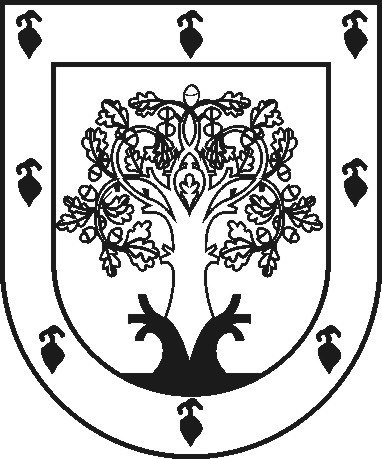 ЧУВАШСКАЯ РЕСПУБЛИКАÇĚРПӲМУНИЦИПАЛЛĂ ОКРУГĔНАДМИНИСТРАЦИЙĚЙЫШĂНУ2023ç. ака уйӑхĕн 10-мӗшӗ 428 № Çěрпÿ хулиАДМИНИСТРАЦИЯ ЦИВИЛЬСКОГО МУНИЦИПАЛЬНОГО ОКРУГАПОСТАНОВЛЕНИЕ10 апреля 2023 г. № 428город Цивильск(наименование структурного подразделения, должность, Ф.И.О. должностного лица администрации, на которое подается жалоба)Признак заявителя 
№Значения признака заявителя 
Статус заявителя1Физические лица, в том числе индивидуальные предприниматели и юридические лица, а также представители указанных лиц, желающие получить Разрешение